我亲吻了一个小孩子，怀疑咽下了他的一些口水قبلت طفلا صغيرا وتشك أنها ابتلعت شيئا من لعابه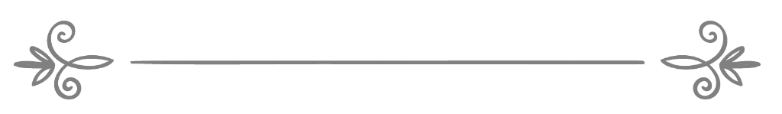 来源：伊斯兰问答网站مصدر : موقع الإسلام سؤال وجواب❧❧编审: 伊斯兰之家中文小组مراجعة: فريق اللغة الصينية بموقع دار الإسلام我亲吻了一个小孩子，怀疑咽下了他的一些口水问：在斋月的一天，我吻了一下一个小孩子的嘴。我的问题是：我不记得这个小孩子的口水是否流进了我的口里。如果他的口水流进了我的口，我当时大概不知道这种行为会导致斋戒无效。因为我觉得要是知道这个教法律例，我一定不会那样做。我必须要还补那些天的斋戒吗？答：一切赞颂，全归真主。你的斋戒是正确有效的，你不必要还补任何斋戒，因为你没有确信咽下去了那个小孩子的口水，功修不会因为怀疑而成为无效的。假设你已经咽下去了他的一点口水，对你也没有什么伤害，因为你不知道这种行为会导致斋戒无效。真主至知!